Средство  массовой  информации для  опубликования   муниципальных  правовых  актови  иной  информационной информацииСпециальный   выпуск  №  118«19» февраля  2020 годаУчреждено12.11.2007  года13.01.2020г. №1РОССИЙСКАЯ ФЕДЕРАЦИЯИРКУТСКАЯ ОБЛАСТЬМУНИЦИПАЛЬНОЕ ОБРАЗОВАНИЕ«КУЙТУНСКИЙ РАЙОН»КАРЫМСКОЕ МУНИЦИПАЛЬНЕ ОБРАЗОВАНИЕАДМИНИСТРАЦИЯПОСТАНОВЛЕНИ«ОБ УТВЕРЖДЕНИИ ПРИЛОЖЕНИЕ №1 К ПОЛОЖЕНИЮ ОБ ОПЛАТЕ ТРУДА РАБОТНИКОВ МКУК КАРЫМСКОГО СКЦ»Руководствуясь распоряжением Правительства Иркутской области  от 12 апреля 2013г. № 140-рп «О мерах по поэтапному повышению заработной платы отдельным категориям работников на 2013 год», приказом Министерства культуры и архивов Иркутской области от 22 апреля2013г. №47-мпр-о «О внесении изменений в размеры минимальных окладов работников государственных учреждений Иркутской области, в отношении которых министерство культуры и архивов Иркутской области является главным распорядителем бюджетных средств» руководствуясь статьей  Устава Карымского МО, Дума Карымского муниципального образования ПОСТАНОВЛЯЮ:Утвердить положение об оплате труда работников муниципального учреждения культуры, находящегося в ведении Карымского муниципального образования.1.Таблицу – Профессиональные квалификационные группы должностей и минимальные размеры окладов (ставок) работников муниципального учреждения культуры, находящихся в ведении Карымского МО.2.Настоящее постановление опубликовать на официальном сайте Карымского МО3.Признать утратившими силу постановление главы администрации №2 от 14.01.2019 года.4.Настоящее постановление вступает в силу с 1 января 2019 года.Глава Карымского муниципального образованияО.И.ТихоноваПриложение 1к примерному положению об оплате трудаработников муниципального казённого учреждения культуры,находящихся в ведении муниципальногообразования Карымское сельское поселение3.Профессиональные квалификационные группы должностей работников культуры, искусства и кинематографии, утверждённые Приказом Минздрав соцразвития России от 31 августа 2007 г. №57013.01.2020г. №2РОССИЙСКАЯ ФЕДЕРАЦИЯИРКУТСКАЯ ОБЛАСТЬМУНИЦИПАЛЬНОЕ ОБРАЗОВАНИЕ«КУЙТУНСКИЙ РАЙОН»КАРЫМСКОЕ МУНИЦИПАЛЬНЕ ОБРАЗОВАНИЕАДМИНИСТРАЦИЯПОСТАНОВЛЕНИ«ОБ ОПЛАТЕ ТРУДА РАБОТНИКОВ, ЗАМЕЩАЮЩИХ ДОЛЖНОСТИ, НЕ ЯВЛЯЮЩИЕСЯ ДОЛЖНОСТЯМИ МУНИЦИПАЛЬНОЙ СЛУЖБЫ, И ВСПОМОГАТЕЛЬНОГО ПЕРСОНАЛААДМИНИСТРАЦИИ МУНИЦИПАЛЬНОГО ОБРАЗОВАНИЯ КАРЫМСКОГО СЕЛЬСКОГО ПОСЕЛЕНИИЕГО СТРУКТУРНЫХ ПОДРАЗДЕЛЕНИЙ»В целях упорядочения оплаты труда работников, замещающих должности, не являющиеся должностями муниципальной службы, и вспомогательного персонала администрации МО Карымского сельского поселения, в соответствии со статьями 135, 144 Трудового кодекса Российской Федерации, руководствуясь статьей 22, 46 Устава муниципального образования Карымского сельского поселения.ПОСТАНОВЛЯЮ:1.Установить, что оплата труда работников, замещающих должности, не являющиеся должностями муниципальной службы администрации муниципального образования Карымского сельского поселении и его структурных подразделений (далее – работники), состоит из месячного должностного оклада (далее – должностной оклад), ежемесячных и иных дополнительных выплат.1.1.Утвердить схему должностных окладов работников (прилагается).Индексация должностных окладов работников производится в сроки и в размерах, установленных для работников, замещающих соответствующие должности не являющиеся должностями государственной службы в государственных органах Иркутской области, в пределах бюджетных ассигнований, предусмотренных на эти цели Решением Думы МО Карымского сельского поселения о бюджете на очередной финансовый год.2.Лица, работающие в администрации МО Карымского сельского поселения и его структурных подразделениях, не являющиеся должностями муниципальной службы и не относящиеся к работникам администрации, считаются вспомогательным персоналом администрации МО Карымского сельского поселения (далее – вспомогательный персонал).2.1.Установить, что оплата труда вспомогательного персонала состоит из тарифной ставки, ежемесячных и иных дополнительных выплат.2.2.Размеры тарифных ставок вспомогательного персонала определять в соответствии с Единой тарифной сеткой по оплате труда работников администрации МО Карымского сельского поселения (далее – ЕТС).2.3.К тарифным ставкам водителей автотранспорта, определяемым по ЕТС, применять повышающий коэффициент в размере до 0,65 учитывая характер работы, связанный с риском и повышенной ответственностью за жизнь и здоровья людей.2.4.Стимулирующие и компенсационные выплаты для водителей автотранспорта начислять на тарифную ставку с учетом повышающего коэффициента, предусмотренного пунктом 2.3 настоящего постановления.3.Производить работникам и вспомогательному персоналу следующие ежемесячные и иные дополнительные выплаты:а) ежемесячного денежного поощрения – 180 % водителю служебного автомобиля от должностного оклада+ повышающий коэффициент; сторожам 338,5 % от тарифной ставки б) ежемесячной надбавки за сложность, напряженность и высокие достижения в труде – в размере 100 процентов должностного оклада (тарифной ставки) + повышающий коэффициент для водителей автотранспорта; сторожам 100 процентов от должностного оклада.в) Выплачивать материальную помощь при предоставлении ежегодного оплачиваемого отпуска – в размере 1 должностного оклада (тарифных ставок) + повышающий коэффициент для водителя; сторожам в размере 1 должностного оклада, выплачиваемой за счет средств фонда оплаты труда работников и вспомогательного персонала.г) Выплачивать единовременную выплату при предоставлении ежегодного оплачиваемого отпуска – в размере 1 должностного оклада (тарифных ставок) + повышающий коэффициент для водителя; сторожам в размере 1 должностного оклада выплачиваемой за счет средств фонда оплаты труда работников и вспомогательного персонала.4.Установить, что при формировании фонда оплаты труда работников и вспомогательного персонала сверх средств, направляемых для выплаты должностных окладов (тарифных ставок), предусматриваются средства для выплаты (в расчете на год):5.Фонд заработной платы работников и вспомогательного персонала формировать с учетом районного коэффициента и процентной надбавки к заработной плате за работу в южных районах Иркутской области в соответствии с действующим федеральным и областным законодательством. 6.Утвердить порядок выплаты:ежемесячной надбавки за сложность, напряженность и высокие достижения в труде, денежного поощрения, материальной помощи работникам, замещающим должности, не являющиеся должностями муниципальной службы, и вспомогательному персоналу администрации муниципального образования, повышающего коэффициентаПоложение о порядке единовременной выплаты при предоставлении ежегодного оплачиваемого отпуска работникам, замещающим должности, не являющиеся должностями муниципальной службы, и вспомогательному персоналу администрации муниципального образования Карымского сельского поселения(прилагается);7.Настоящее постановление опубликовать на официальном сайте Карымского МО8.Признать утратившим силу постановление главы администрации №2 от 14.01.2019 года.9.Настоящее постановление вступает в силу с 1 января 2019 гГлава Карымского муниципального образованияО.И.ТихоноваУтвержденоПостановлением №2Главы администрации МОКарымского сельского поселенияПриложение №1Об оплате труда работников, замещающих должности, не являющиеся должностями муниципальной службы, и вспомогательного персоналаадминистрации муниципального образования Карымского сельского поселении его структурных подразделений»Порядок установления и выплаты ежемесячной денежного поощрения1.Ежемесячное денежное поощрение оформляется распоряжением Главы поселения и выплачивается в размере2.На ежемесячное денежное поощрение начисляется районный коэффициент и процентная надбавка к заработной плате за работу в южных районах Иркутской области в соответствии с действующим федеральным и областным законодательством.Положениео порядке выплаты ежемесячного денежного поощрения работникам, замещающим должности, не являющиеся должностями муниципальной службы, и вспомогательному персоналу администрации муниципального образования Карымского сельского поселения1.Настоящее Положение определяет порядок выплаты ежемесячного денежного поощрения работникам, замещающим должности, не являющиеся должностями муниципальной службы, и вспомогательному персоналу администрации муниципального образования Карымское сельское поселение (далее – работники).2.Ежемесячное денежное поощрение может быть выплачено пропорционально отработанному времени в отчетном месяце при условии:-профессионального, компетентного и качественного выполнения обязанностей, предусмотренных должностной инструкцией;-своевременного и качественного выполнения планов работы;-соблюдения трудовой дисциплины.При ежемесячном денежном поощрении учитываются:-личный вклад работника в выполнение задач, поставленных перед структурным подразделением;-проявление инициативы и оперативности.3.Ежемесячное денежное поощрение не выплачивается за:-период временной нетрудоспособности;-период нахождения в ежегодном основном и дополнительном отпуске, отпуске без сохранения заработной платы, отпуске по беременности и родам, отпуске по уходу за ребенком, иных дополнительных отпусках.3.1.Несоблюдение трудовой дисциплины:а) прогул (отсутствие на рабочем месте без уважительных причин более четырёх часов подряд в течение рабочего дня) б) появление на работе в состоянии опьяненияв) нарушение режима работы, в том числе опоздание на работу без уважительных причин, самовольный уход с работы, г) нарушение режима секретности, порядка хранения документации, содержащей государственную и иную охраняемую законом тайну, д) нарушение правил охраны труда, противопожарной безопасности е) некорректное, грубое отношение к посетителям, коллегам 3.2.Несоблюдение исполнительской дисциплины:а) несвоевременное и некачественное исполнение поручений руководителя, б) нарушение сроков или ненадлежащее исполнение служебных записок руководителя, в) нарушение сроков или ненадлежащее исполнение:-правового акта руководителя; -правовых актов, поручений и заданий, вышестоящих в порядке подчинённости руководителей; -обращений граждан, организаций, органов; -договоров, заключённых от имени организации (подразделения); -иных служебных документов г) несоблюдение сроков выполнения мероприятий, предусмотренных планом работы;д) невыполнение в установленный срок поручений и заданий, определенных на планерных и рабочих совещаниях, е) несоблюдение установленных вышестоящим в порядке подчинённости руководителем сроков представления оперативных, информационных и отчетных данных; ж) нарушение финансовой дисциплины, несвоевременное, некачественное представление статистической и бухгалтерской отчетности, несоблюдение целевого использования бюджетных средств;з) нарушение порядка работы со служебной информацией и документацией;и) некачественный уровень подготовки документов, наличие серьезных замечаний при подготовке документов, материалов; к) ненадлежащее исполнение должностных обязанностей, предусмотренных должностной инструкцией и трудовым договором, 3.3.Прочие упущения в работе.4.Факты несоблюдения трудовой и исполнительской дисциплины, прочие упущения в работе должны быть подтверждены документально.5.Лицам, уволенным за нарушение трудовой дисциплины, ежемесячное денежное поощрение не выплачивается.6.Выплата ежемесячного денежного поощрения оформляется правовым актом представителя нанимателя (работодателя).7.На ежемесячное денежное поощрение начисляются районный коэффициент и процентная надбавка к заработной плате за работу в южных районах Иркутской области в соответствии с федеральным и областным законодательством.Положениео порядке выплаты ежемесячной надбавки за сложность, напряженность и высокие достижения в труде работникам, замещающим должности, не являющиеся должностями муниципальной службы, и вспомогательному персоналу администрации муниципального образования1.Настоящее Положение определяет порядок выплаты ежемесячной надбавки за сложность, напряжённость и высокие достижения в труде, замещающим должности, не являющиеся должностями муниципальной службы, и вспомогательному персоналу администрации муниципального образования Карымское сельское поселение и его структурных подразделений (далее – работники).2.Ежемесячная надбавка за сложность, напряженность и высокие достижения в труде (далее – надбавка) выплачивается за качественное, оперативное выполнение объема работ и указывается в трудовом договоре работника.Работникам выплачивается указанная надбавка в размере 100 процентов от должностного оклада (тарифной ставки) для сторожей, водителю начисляется надбавка от должностного оклада (тарифной ставки) + повышающий коэффициент. При определении размера надбавки учитываются следующие условия:Указанная надбавка может быть выплачена в размере 100 процентов только в случае совокупности всех перечисленных факторов, на основании ходатайства (оформленного в письменном виде) на имя работодателя, подписанного непосредственным руководителем, об установлении повышенного размера надбавки, с указанием конкретных оснований увеличения указанной надбавки. Решение о выплате повышенной надбавки оформляется правовым актом работодателя.При определении конкретного размера надбавки учитывается степень сложности, напряженности выполняемых работником заданий в соответствии с его должностными обязанностями.Надбавка носит срочный и персонифицированный характер и устанавливается на кратковременный период (месяц).Надбавка выплачивается пропорционально отработанному времени.4.На надбавку начисляется районный коэффициент и процентная надбавка к заработной плате за работу в южных районах Иркутской области в соответствии с действующим федеральным и областным законодательством.Положениео порядке единовременной выплаты при предоставлении ежегодного оплачиваемого отпуска работникам, замещающим должности, не являющиеся должностями муниципальной службы, и вспомогательному персоналу администрации муниципального образования Карымского сельского поселения и его структурных подразделений1.Настоящее Положение определяет порядок единовременной выплаты при предоставлении ежегодного оплачиваемого отпуска (далее – единовременная выплата) работникам, замещающим должности, не являющиеся должностями муниципальной службы, и вспомогательному персоналу администрации муниципального образования МО Карымского сельского поселения и его структурных подразделений (далее – работники).2.В целях настоящего Положения под отработанным временем работника понимаются периоды, установленные трудовым законодательством для исчисления стажа работы, дающего право на ежегодный основной оплачиваемый отпуск.3.Единовременная выплата производится один раз в год при предоставлении работнику ежегодного оплачиваемого отпуска.4.Единовременная выплата производится по заявлению работника в случае:1) разделения в установленном порядке ежегодного оплачиваемого отпуска на части – при предоставлении одной из частей данного отпуска;2) замены в установленном порядке части ежегодного оплачиваемого отпуска денежной компенсацией – одновременно с предоставлением данной компенсации. 5. Единовременная выплата производится пропорционально отработанному времени:1) при предоставлении ежегодного оплачиваемого отпуска (замены его части денежной компенсацией) работнику, вступившему в трудовые отношения в течение текущего календарного года и не проработавшему полный календарный год;2) при увольнении работника в течение текущего календарного года, за исключением случаев увольнения за виновные действия, если ежегодный оплачиваемый отпуск (денежная компенсация) ему не предоставлялся (не предоставлялась) в установленном порядке в данном календарном году.6.Предоставление единовременной выплаты работнику оформляется правовым актом представителя нанимателя (работодателя).7.На единовременную выплату начисляются районный коэффициент и процентная надбавка к заработной плате за работу в   в южных районах Иркутской области в соответствии с федеральным и областным законодательством. Положениео порядке выплаты материальной помощи при предоставлении ежегодного оплачиваемого отпуска работникам, замещающим должности, не являющиеся должностями муниципальной службы, и вспомогательному персоналу администрации муниципального образования Карымского сельского поселения и его структурных подразделений1.Настоящее Положение определяет порядок   выплаты материальной помощи при предоставлении ежегодного оплачиваемого отпуска (далее – материальная помощь) работникам, замещающим должности, не являющиеся должностями муниципальной службы, и вспомогательному персоналу администрации муниципального образования МО Карымского сельского поселения и его структурных подразделений (далее – работники).2.В целях настоящего Положения под отработанным временем работника понимаются периоды, установленные трудовым законодательством для исчисления стажа работы, дающего право на ежегодный основной оплачиваемый отпуск.3.Материальная помощь выплачивается раз в год при предоставлении работнику ежегодного оплачиваемого отпуска.4.Выплата материальной помощи производится по заявлению работника в случае:1) разделения в установленном порядке ежегодного оплачиваемого отпуска на части – при предоставлении одной из частей данного отпуска;2) замены в установленном порядке части ежегодного оплачиваемого отпуска денежной компенсацией – одновременно с предоставлением данной компенсации. 5.Выплата материальной помощи производится пропорционально отработанному времени: 1) при предоставлении ежегодного оплачиваемого отпуска (замены его части денежной компенсацией) работнику, вступившему в трудовые отношения в течение текущего календарного года и не проработавшему полный календарный год;2) при увольнении работника в течение текущего календарного года, за исключением случаев увольнения за виновные действия, если ежегодный оплачиваемый отпуск (денежная компенсация) ему не предоставлялся (не предоставлялась) в установленном порядке в данном календарном году.6.Предоставление   выплаты материальной помощи работнику оформляется правовым актом представителя нанимателя (работодателя).7.На материальную помощь начисляются районный коэффициент и процентная надбавка к заработной плате за работу в южных районах Иркутской области в соответствии с федеральным и областным законодательством. Схемадолжностных окладов работников, замещающих должности, не являющиеся должностями муниципальной службы, администрации муниципального образования Карымское сельское поселениеПримечание: наименования должностей являются обобщающими, в штатном расписании допускается их конкретизация через указание на выполняемые функции.13.01.2020г. №3РОССИЙСКАЯ ФЕДЕРАЦИЯИРКУТСКАЯ ОБЛАСТЬМУНИЦИПАЛЬНОЕ ОБРАЗОВАНИЕ«КУЙТУНСКИЙ РАЙОН»КАРЫМСКОЕ МУНИЦИПАЛЬНЕ ОБРАЗОВАНИЕАДМИНИСТРАЦИЯПОСТАНОВЛЕНИ«ОБ ОПЛАТЕ ТРУДА СПЕЦИАЛИСТА ВУС»КАРЫМСКОГО МО»В целях упорядочения оплаты труда Специалиста ВУС Карымского МО, в соответствии со статьями 135, 144 Трудового кодекса Российской Федерации, руководствуясь статьей 22, 46 Устава Карымского муниципального образования, на основании распоряжения Правительства №1667/Р от 11.09.2012г., приказа Министра обороны РФ №3200 от 15.10.2012г.ПОСТАНОВЛЯЮ:1.Установить должностной оклад 7077 рублей. Применять единую формулу для расчета заработной платы специалисту ВУС на 2020 год. Приказ МО РФ №555 от 10.11.2008 года.-должностной оклад (ДО)-Выслуга лет (ВЛ), (протокол установления стажа), 30 % от ДО-Денежное поощрение (ПР) 2653,88 руб. ежемесячно-Единовременная денежная выплата 2 должностных оклада к отпуску.Фонд заработной платы специалиста ВУС формировать с учетом районного коэффициента и процентной надбавки к заработной плате за работу в южных районах Иркутской области в соответствии с действующим федеральным и областным законодательством.Процента надбавка за выслугу лет при стаже роботы специалиста ВУС:10 лет 30% 2.Настоящее постановление опубликовать на официальном сайте Карымского МО3.Признать утратившим силу постановление главы администрации от 14.01.2019 года. №34.Настоящее постановление вступает в силу с 1 января2020 года.Глава Карымского муниципального образованияО.И.Тихонова14.01.2020г. №4РОССИЙСКАЯ ФЕДЕРАЦИЯИРКУТСКАЯ ОБЛАСТЬМУНИЦИПАЛЬНОЕ ОБРАЗОВАНИЕ«КУЙТУНСКИЙ РАЙОН»КАРЫМСКОЕ МУНИЦИПАЛЬНЕ ОБРАЗОВАНИЕАДМИНИСТРАЦИЯПОСТАНОВЛЕНИ«ОБ УТВЕРЖДЕНИИ ЦЕЛЕВОЙ ПРОГРАММЫ «ОБЕСПЕЧЕНИЕ БЕЗОПАСНОСТИ ДОРОЖНОГО ДВИЖЕНИЯ НА ТЕРРИТОРИИ КАРЫМСКОГО СЕЛЬСКОГО ПОСЕЛЕНИЯ НА 2020 ГОД»»В целях обеспечения охраны жизни, здоровья граждан и их имущества, гарантий их законных прав на безопасные условия движения на дорогах в Карымском сельском поселении и в соответствии с Федеральным законом от 10 декабря 1995 года №197-ФЗ «О безопасности дорожного движения», Уставом Карымского сельского поселения ПОСТАНОВЛЯЮ:1.Утвердить целевую Программу «Обеспечение безопасности дорожного движения на территории Карымского сельского поселения на 2020 год».2.Настоящее Постановление вступает в силу с момента подписания.3.Контроль за исполнением настоящего Постановления оставляю за собой.4.Настоящее постановление опубликовать в газете "Муниципальный вестник" и разместить на официальном сайте Карымского сельского поселения.Глава Карымского муниципального образованияО.И.ТихоноваЦелевая программа «Обеспечение безопасности дорожного движения на территории Карымского сельского поселения на 2020 год».ПАСПОРТ Целевой программы «Обеспечение безопасности дорожного движения на территории Карымского сельского поселения на 2020 год».1.Состояние проблемыНедопустимое положение с обеспечением безопасного движения сложилось на улично-дорожной сети, где на протяжении ряда лет наблюдается деформация твердого покрытия проезжей части в виде ямочности, просадок и выбоин.2.Описание целей и задач Программы, срок ее реализации, прогноз ожидаемых социально-экономических результатов ее реализацииЦелью Программы является обеспечение охраны жизни, здоровья граждан и их имущества, гарантий их прав на безопасные условия движения улично-дорожной сети Карымского сельского поселения.Для достижения цели необходимо решить следующие задачи:-сформировать общественное мнение по проблеме безопасности дорожного движения путем организации общественной поддержки мероприятий Программы, проведения информационно-пропагандистских кампаний в средствах массовой информации, внедрения современных методов обучения населения, в том числе детей и подростков, правилам дорожного движения;-совершенствование условий движения на улично-дорожной сети;-развитие института оказания первой помощи пострадавшим в дорожно-транспортных происшествиях;Срок реализации Программы - 2020 год.В результате реализации Программы ожидается снижение тяжести последствий дорожно-транспортных происшествий, сокращение уровня аварийности и детского дорожно-транспортного травматизма, совершенствование условий движения на автодорогах, повышение качества оказания помощи участникам дорожного движения.3.Система программных мероприятийМероприятия Программы объединены в три раздела Программы:1) "Организация общественной поддержки мероприятий по повышению безопасности дорожного движения";2) "Профилактика детского дорожно-транспортного травматизма";3) "Выполнение ремонтно-восстановительных работ по восстановлению улично-дорожной сети".Каждый раздел Программы включает ряд мероприятий, координирующих работу определенного круга специалистов, имеющих опыт решения таких задач, как пропаганда безопасности дорожного движения и формирование общественного мнения, организация движения и эксплуатация автомобильных дорог, оказание помощи участникам дорожного движения.4.Критерии количественной и качественной оценки результатов реализации и оценки ожидаемой эффективности ПрограммыКритериями количественной и качественной оценки результатов реализации и оценки ожидаемой эффективности Программы являются снижение тяжести последствий дорожно-транспортных происшествий, сокращение уровня аварийности и детского дорожно-транспортного травматизма, совершенствование условий движения на улично-дорожной сети Карымского сельского поселения, повышение качества оказания помощи участникам дорожного движения.27.01.2020г. №5РОССИЙСКАЯ ФЕДЕРАЦИЯИРКУТСКАЯ ОБЛАСТЬМУНИЦИПАЛЬНОЕ ОБРАЗОВАНИЕ«КУЙТУНСКИЙ РАЙОН»КАРЫМСКОЕ МУНИЦИПАЛЬНЕ ОБРАЗОВАНИЕАДМИНИСТРАЦИЯПОСТАНОВЛЕНИЕ«О РАСХОДОВАНИИ СРЕДСТВПО РЕАЛИЗАЦИИ ПРОЕКТОВНАРОДНЫХ ИНИЦИАТИВ»Руководствуясь Федеральным законом № 131 – ФЗ «Об общих принципах организации местного самоуправления в Российской Федерации», Бюджетным Кодексом Российской Федерации «Положением о бюджетном процессе в Карымском сельском поселении» ПОСТАНОВЛЯЮ:1.Утвердить расходование денежных средств на реализацию проектов народных инициатив в сумме 852200 рублей. в т. ч. местный бюджет 25600 рублей, областной бюджет 826600 рублей на следующие мероприятия:-Приобрести музыкальное оборудование для МКУК Карымский социально-культурный центр на сумму 100000 рублей.-Провести уличное освещение на территории Карымского МО на сумму 100000 рублей.-Приобрести пожарный инвентарь для обеспечения мер пожарной безопасности на территории Карымского МО на сумму 50000 руб.-Провести текущий ремонт автомобильной дороги местного значения по адресу: с.Карымск, ул.Октябрьская на сумму 502200 рублей.-Приобрести организационную технику для библиотеки на сумму 40000 рублей.-Приобрести спортивный инвентарь для занятия спортом на сумму 60000 рублей.2.Ответственного за реализацию проектов народных инициатив назначить специалиста администрации Каратаеву М.А.3.Установить сроки реализации проектов Народных инициатив до 30 декабря 2020 года.4.Контроль за исполнением постановления оставляю за собойГлава Карымского муниципального образованияО.И.ТихоноваПриложение №1к Постановлению администрации Карымского муниципального образования от 27.01.2020 г. №5Перечень мероприятий проекта народные инициативыКарымского муниципального образования на 2020 год27.01.2020г. №6РОССИЙСКАЯ ФЕДЕРАЦИЯИРКУТСКАЯ ОБЛАСТЬМУНИЦИПАЛЬНОЕ ОБРАЗОВАНИЕ«КУЙТУНСКИЙ РАЙОН»КАРЫМСКОЕ МУНИЦИПАЛЬНЕ ОБРАЗОВАНИЕАДМИНИСТРАЦИЯПОСТАНОВЛЕНИ«ОБ УТВЕРЖДЕНИИ СХЕМЫ ВОДОСНАБЖЕНИЯ-ВОДООТВЕДЕНИЯ КАРЫМСКОГО СЕЛЬСКОГО ПОСЕЛЕНИЯКУЙТУНСКОГО РАЙОНА ИРКУТСКОЙ ОБЛАСТИ»В соответствии с Федеральным законом от 06.10.2003 №131 – ФЗ «Об общих принципах организации местного самоуправления в Российской Федерации», статьями 4 и 38 Федерального закона от 7 декабря 2011 года №416-ФЗ "О водоснабжении и водоотведении", Уставом Карымского сельского поселенияПОСТАНОВЛЯЮ:1.Утвердить схемы водоснабжения-водоотведения Карымского сельского поселения, Куйтунского района, Иркутской области.2. Настоящее постановление опубликовать в Муниципальном вестнике и разместить на официальном сайте Карымского сельского поселения в сети «Интернет».3.Постановление от 25.12.2015 года №45 считать утратившим силу.4.Настоящее постановление вступает в силу с момента опубликования.Глава Карымского муниципального образованияО.И.Тихонова28.01.2020г. №7РОССИЙСКАЯ ФЕДЕРАЦИЯИРКУТСКАЯ ОБЛАСТЬМУНИЦИПАЛЬНОЕ ОБРАЗОВАНИЕ«КУЙТУНСКИЙ РАЙОН»КАРЫМСКОЕ МУНИЦИПАЛЬНЕ ОБРАЗОВАНИЕАДМИНИСТРАЦИЯПОСТАНОВЛЕНИОБ УТВЕРЖДЕНИИ ПОРЯДКА ВЕДЕНИЯ РЕЕСТРА РАСХОДНЫХ ОБЯЗАТЕЛЬСТВКАРЫМСКОГО МУНИЦИПАЛЬНОГО ОБРАЗОВАНИЯВ соответствии со статьей 87 Бюджетного кодекса Российской Федерации, статьями 14, 53 Федерального закона от 06.10.2003 №131-ФЗ «Об общих принципах организации местного самоуправления в Российской Федерации», положением о бюджетном процессе Карымского муниципального образования, утвержденным решением Думы Карымского муниципального образования № 54 от 19.03.2019 г., Уставом Карымского муниципального образования, администрация Карымского муниципального образования ПОСТАНОВЛЯЕТ:1.Утвердить Порядок ведения реестра расходных обязательств Карымского муниципального образования (прилагается).2.Опубликовать настоящее Постановление в Муниципальном вестнике Карымского поселения.3.Контроль за исполнением настоящего постановления оставляю за собой.Глава Карымского муниципального образованияО.И.ТихоноваУтвержденпостановлением администрацииКарымского муниципального образованияот «28» января 2020 года №7Порядокведения реестра расходных обязательствКарымского муниципального образования 1.Под реестром расходных обязательств понимается используемый при составлении проекта бюджета свод (перечень) законов, иных нормативных правовых актов, муниципальных правовых актов, обусловливающих публичные нормативные обязательства и (или) правовые основания для иных расходных обязательств с указанием соответствующих положений (статей, частей, пунктов, подпунктов, абзацев) законов и иных нормативных правовых актов, муниципальных правовых актов с оценкой объемов бюджетных ассигнований, необходимых для исполнения включенных в реестр обязательств. 2.Реестр расходных обязательств Карымского муниципального образования (далее - Реестр) ведется с целью учета расходных обязательств Карымского муниципального образования и используется при составлении проекта бюджета на очередной финансовый год и плановый период. 3.Реестр ведется администрацией Карымского сельского поселения, а именно ведущим специалистом по финансам.4.Реестр представляется к проекту бюджета на очередной финансовый год и плановый период и ведется по форме согласно приложению к настоящему Порядку. В реестре расходных обязательств при заполнении наименований расходных обязательств и кодов строки необходимо пользоваться формой отчета RRO в программном комплексе «Свод-Смарт». 5.Администрация Карымского сельского поселения предоставляет реестр в финансовое управление администрации муниципального образования Куйтунский район в соответствии с порядком и сроками составления проекта бюджета муниципального образования Куйтунский район и порядком работы над документами и материалами, предоставляемыми в Думу муниципального образования Куйтунский район одновременно с проектом бюджета муниципального образования Куйтунский район.6.Финансовое управление администрации муниципального образования Куйтунский район осуществляет свод реестров ГРБС и реестров расходных обязательств городского и сельских поселений муниципального образования Куйтунский район в электронном виде и представляет консолидированный реестр расходных обязательств муниципального образования Куйтунский район в министерство финансов Иркутской области по форме и в сроки, установленные порядком предоставления финансовыми органами муниципальных образований Иркутской области в министерство финансов Иркутской области реестров расходных обязательств муниципальных образований Иркутской области (далее – порядок министерства финансов Иркутской области).7.Администрация Карымского сельского поселения по запросу министерства финансов Иркутской области представляет дополнительные реестры в соответствии с объемами бюджетных средств, предусмотренных на исполнение расходных обязательств по форме и в сроки, установленные порядком министерства финансов Иркутской области. 8.Администрация Карымского сельского поселения несет ответственность за полноту, своевременность, достоверность представляемой информации и соответствие объемов бюджетных средств, предусмотренных на исполнение расходных обязательств, бюджетным ассигнованиям, утвержденных решением Думы на очередной финансовый год и плановый период.9.Расходные обязательства, не включенные в Реестр, не подлежат учету в составе бюджета при составлении проекта бюджета Карымского муниципального образования на очередной финансовый год и плановый период. 16.01.2020 г. №79РОССИЙСКАЯ ФЕДЕРАЦИЯИРКУТСКАЯ ОБЛАСТЬМУНИЦИПАЛЬНОЕ ОБРАЗОВАНИЕ«КУЙТУНСКИЙ РАЙОН»КАРЫМСКОЕ МУНИЦИПАЛЬНОЕ ОБРАЗОВАНИЕДУМАРЕШЕНИЕ«ОБ УТВЕРЖДЕНИИ ПОЛОЖЕНИЯ ОБ ОПЛАТЕ ТРУДА МУНИЦИПАЛЬНЫХ СЛУЖАЩИХ КАРЫМСКОГО МУНИЦИПАЛЬНОГО ОБРАЗОВАНИЯ»В соответствии с Трудовым Кодексом РФ, Федеральным законом от 02 марта 2007 года №25-ФЗ «О муниципальной службе в Российской федерации», Законом Иркутской области от 15 октября 2007 года №88-оз «Об отдельных вопросах муниципальной службы в Иркутской области, руководствуясь статьями 30, 47 Устава Карымского муниципального образования Дума Карымского муниципального образованияРЕШИЛА:1.Утвердить Положение об оплате труда муниципальных служащих Карымского муниципального образования.2.Данное решение вступает в силу с момента подписания и распространяет свои действия на правоотношения с 1 января 2020 года.3.Данное решение опубликовать в газете «Муниципальный вестник» и на официальном сайте Карымского МО.4.Признать утратившим силу решение Думы Карымского МО от 05.12.2019 года №74Председатель ДумыГлава Карымского сельского поселенияО.И.ТихоноваУтвержденоРешением ДумыКарыского муниципального образованияот «16» января 2020г. №79Положениеоб оплате труда муниципальных служащихКарымское муниципальное образование1.Общие положения1.1.Настоящее Положение в соответствии с Трудовым кодексом Российской Федерации, Федеральным законом от 06 октября 2003 года №131-ФЗ «Об общих принципах организации местного самоуправления в Российской Федерации», Федеральным законом от 2 марта 2007 года №25-ФЗ «О муниципальной службе в Российской Федерации», Законом Иркутской области от 15 октября 2007 года №88-ОЗ «Об отдельных вопросах муниципальной службы в Иркутской области», иными законами и иными нормативными правовыми актами Российской Федерации и Иркутской области, Уставом Карымское муниципальное образование определяет размер и условия оплаты труда муниципальных служащих Карымского муниципального образования (далее – муниципальные служащие).1.2.Настоящее Положение определяет размер и условия оплаты труда муниципальных служащих в администрации Карымское муниципальное образование.2.Денежное содержание муниципального служащего2.1.Оплата труда муниципального служащего производится в виде денежного содержания, которое состоит из:1) должностного оклада муниципального служащего в соответствии с замещаемой им должностью муниципальной службы (далее - должностной оклад);2) ежемесячных дополнительных выплат;3) иных дополнительных выплат.2.2.Должностной оклад муниципального служащего устанавливается трудовым договором с муниципальным служащим в соответствии с разделом 3 настоящего Положения.2.3.Муниципальному служащему трудовым договором или правовым актом представителя нанимателя (работодателя) в соответствии с настоящим Положением устанавливаются следующие ежемесячные дополнительные выплаты в составе денежного содержания:1) ежемесячная надбавка к должностному окладу за классный чин;2) ежемесячная надбавка к должностному окладу за выслугу лет на муниципальной службе;3) ежемесячная надбавка к должностному окладу за особые условия муниципальной службы;4) ежемесячное денежное поощрение;Ежемесячные и иные дополнительные выплаты начисляются на должностной оклад без учета доплат и надбавок.2.4. Муниципальным служащим по решению представителя нанимателя (работодателя), принимаемому в соответствии с настоящим Положением и оформляемому правовым актом, выплачиваются следующие иные дополнительные выплаты в составе денежного содержания:1) единовременная выплата при предоставлении ежегодного оплачиваемого отпуска;2) материальная помощь;3) выплата при поощрение муниципального служащего.2.5.Денежное содержание выплачивается муниципальному служащему с учетом районного коэффициента к заработной плате в размере 1,3 и процентной надбавки к заработной плате за работу в южных районах Иркутской области в размерах, определенных в соответствии с федеральными и областными нормативными правовыми актами.2.6.Муниципальному служащему трудовым договором или правовым актом представителя нанимателя (работодателя) могут быть установлены иные выплаты, предусмотренные законодательством.2.7.Денежное содержание выплачивается муниципальному служащему ежемесячно в сроки, установленные трудовым договором в соответствии с трудовым законодательством и иными нормативными правовыми актами, содержащими нормы трудового права.При увольнении муниципального служащего денежное содержание выплачивается при окончательном расчете.2.8.Денежное содержание выплачивается муниципальному служащему за счет средств бюджета Карымского муниципального образования и в пределах утвержденного фонда оплаты труда муниципальных служащих.3.Должностной оклад муниципального служащего3.1.Размер должностного оклада муниципального служащего определяется в абсолютной величине в зависимости от замещаемой им должности муниципальной службы в соответствии с Приложением № 1 к настоящему Положению.3.2.В случае перевода муниципального служащего на другую должность муниципальной службы в том же органе местного самоуправления размер должностного оклада муниципального служащего подлежит изменению в зависимости от новой должности в соответствии с Приложением № 1 к настоящему Положению путем заключения соглашения об изменении условий трудового договора с муниципальным служащим.3.3.При переводе муниципального служащего его должностной оклад исчисляется пропорционально времени, отработанному по соответствующей должности.При увольнении муниципального служащего его должностной оклад исчисляется пропорционально отработанному времени.3.4.Индексация размера должностного оклада муниципального служащего производится при увеличении (индексации) размеров должностных окладов областных государственных гражданских служащих, путем внесения изменений в Приложение №1 к настоящему Положению.4.Формирование фонда оплаты труда муниципальных служащих4.1.Норматив формирования расходов на оплату труда муниципальных служащих определяется в соответствии с постановлением Правительства Иркутской области «Об установлении нормативов формирования расходов на оплату труда депутатов, выборных должностных лиц местного самоуправления, осуществляющих свои полномочия на постоянной основе, муниципальных служащих и содержание органов местного самоуправления муниципальных образований Иркутской области» от 27.11.2014 года № 599-пп. 4.2.К нормативу формирования расходов на оплату труда муниципальных служащих Карымского муниципального образование устанавливаются районный коэффициент и процентная надбавка к заработной плате за работу в южных районах Иркутской области в размерах, определенных федеральным и областным законодательством.5.Ежемесячные дополнительные выплаты в составе денежного содержания муниципального служащего5.1.Размер ежемесячных дополнительных выплат в составе денежного содержания муниципального служащего определяется в абсолютной величине или в процентах от размера (кратно размеру) должностного оклада муниципального служащего, установленного в соответствии с частью 3.1. настоящего Положения.5.2.В случае перевода муниципального служащего на другую должность муниципальной службы с учетом критериев по новой должности в соответствии с настоящим Положением подлежит изменению размер следующих ежемесячных дополнительных выплат:1) ежемесячная надбавка за особые условия муниципальной службы;2) ежемесячное денежное поощрение;5.3.Если при переводе муниципального служащего на другую должность муниципальной службы по новой должности отсутствуют основания для установления ежемесячных дополнительных выплат, предусмотренных частью 5.2 настоящего раздела, выплата соответствующих ежемесячных дополнительных выплат прекращается, не указанные в части 5.2 настоящего раздела ежемесячные дополнительные выплаты сохраняются в размере, установленном на день перевода.6.Ежемесячная надбавка к должностному окладу за классный чин6.1.Ежемесячная надбавка к должностному окладу за классный чин выплачивается муниципальному служащему, которому в соответствии с Законом Иркутской области "Об отдельных вопросах муниципальной службы в Иркутской области" присвоен классный чин.6.2.Размер ежемесячной надбавки к должностному окладу за классный чин определяется в абсолютной величине в зависимости от присвоенного муниципальному служащему классного чина в соответствии с Приложением № 2 к настоящему Положению.6.3.Основанием для установления (изменения размера) муниципальному служащему ежемесячной надбавки к должностному окладу за классный чин является:1) правовой акт представителя нанимателя (работодателя) о присвоении классного чина - в случаях присвоения муниципальному служащему классного чина при прохождении муниципальной службы;2) документы, подтверждающие присвоение классного чина, - в случаях, когда лицу, поступающему на муниципальную службу, ранее был присвоен классный чин.6.4.Ежемесячная надбавка к должностному окладу за классный чин устанавливается:1) при поступлении лица на муниципальную службу - правовым актом представителя нанимателя (работодателя) на основании документов, предусмотренных пунктом 2 части 6.3 настоящего раздела;2) при присвоении первого классного чина при прохождении муниципальной службы - правовым актом представителя нанимателя (работодателя), предусмотренным пунктом 1 части 6.3 настоящего раздела.6.5.Размер ежемесячной надбавки к должностному окладу за классный чин подлежит изменению в случае присвоения муниципальному служащему очередного классного чина. Изменение размера ежемесячной надбавки к должностному окладу за классный чин осуществляется правовым актом представителя нанимателя (работодателя), предусмотренным пунктом 1 части 6.3 настоящего раздела.6.6.Ежемесячная надбавка к должностному окладу за классный чин, установленная муниципальному служащему в соответствии с пунктом 1 части 6.4 настоящего раздела, исчисляется со дня начала действия трудового договора с муниципальным служащим.Ежемесячная надбавка к должностному окладу за классный чин, установленная муниципальному служащему в соответствии с пунктом 2 части 6.4 настоящего раздела, исчисляется со дня присвоения муниципальному служащему первого классного чина.6.7.Ежемесячная надбавка к должностному окладу за классный чин, размер которой изменен в соответствии с частью 6.5 настоящего раздела, исчисляется в измененном размере со дня присвоения муниципальному служащему очередного классного чина.6.8.Если муниципальным служащим, указанным в абзаце втором части 6.6 и в части 6.7 настоящего раздела, классный чин присвоен в период их пребывания в очередном или дополнительном отпуске, а также в период их временной нетрудоспособности, ежемесячная надбавка к должностному окладу за классный чин в измененном размере исчисляется с календарного дня, следующего за днем окончания отпуска, временной нетрудоспособности.6.9.Индексация размера надбавки к должностному окладу за классный чин муниципального служащего производится одновременно с индексация размера должностного оклада муниципального служащего в порядке, установленном трудовым законодательством и иными нормативными правовыми актами, содержащими нормы трудового права, путем внесения изменений в Приложение № 2 к настоящему Положению.7.Ежемесячная надбавка к должностному окладуза выслугу лет на муниципальной службе7.1.Ежемесячная надбавка к должностному окладу за выслугу лет на муниципальной службе, в зависимости от стажа муниципальной службы, выплачивается в следующих размерах:1) при стаже муниципальной службы от одного года до пяти лет - 10 процентов;2) при стаже муниципальной службы от пяти лет до десяти лет - 15 процентов;3) при стаже муниципальной службы от десяти лет до пятнадцати лет - 20 процентов;4) при стаже муниципальной службы от пятнадцати лет и выше - 30 процентов.7.2.Надбавка за выслугу лет выплачивается с момента возникновения права на назначение или изменение размера этой надбавки. 7.3.Порядок исчисления стажа муниципальной службы и зачета в него иных периодов трудовой деятельности устанавливается законодательством Российской Федерации и Иркутской области. Определение стажа муниципальной службы и (или) зачета в него иных периодов трудовой деятельности осуществляется комиссией по установлению трудового стажа за выслугу лет при замещении муниципальных должностей (далее - Комиссия по установлению трудового стажа) соответствующих органов местного самоуправления. Порядок создания и деятельности комиссии по установлению трудового стажа определяется муниципальным правовым актом соответствующего органа местного самоуправления. В случае вынесения решения о включении иных периодов работы (службы) в стаж муниципальной службы новый размер надбавки за выслугу лет выплачивается с момента принятия данного решения. 7.4.Ежемесячная надбавка к должностному окладу за выслугу лет на муниципальной службе устанавливается правовым актом представителя нанимателя (работодателя) при поступлении лица на муниципальную службу. Указанный правовой акт принимается на основании решения комиссии по установлению трудового стажа за выслугу лет об установлении стажа муниципальной службы лица, поступающего на муниципальную службу или муниципального служащего.7.5.Размер ежемесячной надбавки к должностному окладу за выслугу лет на муниципальной службе подлежит изменению при наступлении фактов наличия у муниципального служащего стажа муниципальной службы продолжительностью пять лет. Изменение размера ежемесячной надбавки к должностному окладу за выслугу лет осуществляется решением представителя нанимателя (работодателя), принимаемым на основании решения комиссии по установлению трудового стажа за выслугу лет об установлении стажа муниципальной службы муниципального служащего.7.6.Ежемесячная надбавка за выслугу лет на муниципальной службе, размер которой изменен в соответствии с частью 7.5 настоящего раздела, исчисляется в измененном размере со дня наступления фактов, предусмотренных частью 7.5 настоящего раздела.7.7.Если факты, предусмотренные частью 7.5 настоящего раздела, наступили в период пребывания муниципального служащего в очередном или дополнительном отпуске, а также в период его временной нетрудоспособности, исчисление такой надбавки (исчисление надбавки в измененном размере) производится с календарного дня, следующего за днем окончания отпуска, временной нетрудоспособности.8.Ежемесячная надбавка к должностному окладуза особые условия муниципальной службы8.1.Ежемесячная надбавка к должностному окладу за особые условия муниципальной службы определяется в зависимости от следующих критериев:1) важность и сложность работы, регулярное выполнение заданий особой важности и сложности;2) большой объем регулярно выполняемой работы;3) напряженность работы (необходимость выполнения работы в короткие сроки, оперативность в принятии решений).8.2.Размер ежемесячной надбавки к должностному окладу за особые условия муниципальной службы определяется в процентах от размера должностного оклада в размере 60%  8.3.Ежемесячная надбавка к должностному окладу за особые условия муниципальной службы устанавливается штатным расписанием, утверждаемым представителем нанимателя (работодателя) Карымского муниципального образования и указывается при поступлении лица на муниципальную службу в трудовом договоре с муниципальным служащим.8.4.Размер ежемесячной надбавки за особые условия муниципальной службы подлежит изменению (уменьшению или увеличению):1) при переводе муниципального служащего на другую должность муниципальной службы;2) в случаях изменения должностных обязанностей по должности муниципальной службы, замещаемой муниципальным служащим, и (или) изменения важности и сложности, напряженности, режима работы муниципального служащего.8.5.Размер ежемесячной надбавки за особые условия муниципальной службы изменяется по инициативе муниципального служащего или по инициативе представителя нанимателя (работодателя).8.6.Изменение размера ежемесячной надбавки за особые условия муниципальной службы осуществляется путем заключения соглашения об изменении условий трудового договора с муниципальным служащим.9.Ежемесячное денежное поощрение9.1.Размер ежемесячного денежного поощрения определяется в зависимости от замещаемой муниципальным служащим должности муниципальной службы и устанавливается дифференцировано в соответствии с порядком и условиями установления и выплаты ежемесячного денежного поощрения муниципальным служащим, должностями Карымского муниципального образования 9.2.Размер ежемесячного денежного поощрения определяется в % от размера должностного оклада.9.3.Конкретный размер ежемесячного денежного поощрения устанавливается штатным расписанием и при поступлении лица на муниципальную службу указывается в трудовом договоре с муниципальным служащим.
10.Общие правила исчисления и выплаты иных дополнительныхвыплат в составе денежного содержания муниципального служащего10.1.Размер иных дополнительных выплат в составе денежного содержания муниципального служащего определяется в размере, кратном размеру (в процентах от размера) денежного содержания муниципального служащего, определяемом в соответствии с частью 10.2 настоящего раздела, или в процентах от размера должностного оклада муниципального служащего, установленного в соответствии с разделом 3 настоящего Положения.10.3.При определении размера денежного содержания муниципального служащего в целях исчисления размера иных дополнительных выплат в составе денежного содержания, если иное не установлено настоящим Положением, учитывается размер должностного оклада, установленный в соответствии с разделом 3 настоящего Положения, а также размер ежемесячных дополнительных выплат в составе денежного содержания муниципального служащего, определенный в соответствии с разделами 6-8 настоящего Положения.10.4.При наличии оснований, предусмотренных настоящим Положением, муниципальному служащему не может быть отказано в выплате иных дополнительных выплат в составе денежного содержания.11.Единовременная выплата при предоставленииежегодного оплачиваемого отпуска11.1.Единовременная выплата при предоставлении ежегодного оплачиваемого отпуска выплачивается муниципальному служащему один раз в календарном году при наступлении одного из следующих обстоятельств:1) предоставления ежегодного оплачиваемого отпуска в полном объеме;2) предоставления одной из частей ежегодного оплачиваемого отпуска - в случаях разделения в установленном порядке ежегодного оплачиваемого отпуска на части;11.2.Единовременная выплата при предоставлении ежегодного оплачиваемого отпуска выплачивается в размере двух должностных окладов муниципального служащего, за исключением случаев, предусмотренных частью 11.3 настоящего раздела.11.3.Муниципальному служащему, поступившему на муниципальную службу в текущем календарном году или вышедшему в текущем календарном году из отпуска по беременности и родам (отпуска по уходу за ребенком, отпуска без сохранения денежного содержания длительностью более 60 календарных дней), единовременная выплата при предоставлении ежегодного оплачиваемого отпуска выплачивается исходя из размера, предусмотренного частью 11.2 настоящего раздела, пропорционально количеству фактически отработанного муниципальным служащим времени (календарных дней) в текущем календарном году (включая периоды временной нетрудоспособности и нахождения в очередном оплачиваемом отпуске). Если муниципальным служащим не реализовано право на получение единовременной выплаты в текущем календарном году, единовременная выплата выплачивается в ноябре текущего календарного года.11.4.Основанием для выплаты единовременной выплаты при предоставлении ежегодного оплачиваемого отпуска является письменное заявление муниципального служащего.11.5.В случае если при разделении в установленном порядке ежегодного оплачиваемого отпуска на части единовременная выплата не предоставлялась, она подлежит выплате при предоставлении последней части ежегодного оплачиваемого отпуска11.6.Единовременная выплата предоставляется пропорционально отработанному времени (календарным дням) при увольнении работника в случае:1) предоставления неиспользованного отпуска с последующим его увольнением;2) выплаты денежной компенсации за неиспользованный отпуск.11.5. Единовременная выплата при предоставлении ежегодного оплачиваемого отпуска выплачивается муниципальному служащему по решению представителя нанимателя (работодателя) и оформляется правовым актом.12.Материальная помощь12.1.Материальная помощь муниципальному служащему выплачивается на основаниях, предусмотренных пунктами 12.2, 12.5 настоящего раздела. 12.2.Материальная помощь оказывается по письменному заявлению муниципального служащего в связи с причинением ему материального ущерба в результате стихийных бедствий, квартирной кражи, грабежа, иного противоправного посягательства на жизнь, здоровье, имущество, а также в связи с материальными затруднениями (болезнь, смерть членов семьи, другие непредвиденные обстоятельства) и по другим уважительным причинам.12.3.Право на получение материальной помощи, предусмотренную частью 14.2 настоящего раздела, возникает со дня вступления в силу заключенного с ним трудового договора.12.4.В случае смерти муниципального служащего материальная помощь может быть оказана членам его семьи. Для выплаты материальной помощи предусмотренной частью 12.2 муниципальный работник (член его семьи) представляет кадровому работнику документы, подтверждающие наличие соответствующих оснований.12.5.Материальная помощь при предоставлении ежегодного оплачиваемого отпуска выплачивается муниципальному служащему один раз в календарном году при условии замещения им должности (должностей) муниципальной службы не менее одиннадцати календарных месяцев непосредственно до дня обращения с заявлением о выплате материальной помощи, если материальная помощь не была использована на основании части 12.2 настоящего раздела.Муниципальному служащему, вышедшему в текущем календарном году из отпуска по уходу за ребенком, материальная помощь выплачивается не ранее истечения шести календарных месяцев со дня выхода из отпуска по уходу за ребенком до дня обращения с заявлением, о выплате материальной помощи.12.6.Материальная помощь выплачивается в размере одного должностного оклада один раз в течении календарного года.12.7.Если муниципальным служащим не реализовано право на получение материальной помощи предусмотренной частью 12.5 в текущем календарном году, материальная помощь выплачивается до истечения текущего календарного года.12.8.При увольнении муниципального служащего, за исключением случаев увольнения за виновные действия, ему выплачивается материальная помощь предусмотренная пунктом 12.5 настоящего раздела пропорционально отработанному времени (календарных дней) в текущем календарном году.12.9.Материальная помощь выплачивается муниципальному служащему по решению представителя нанимателя (работодателя) и оформляется правовым актом.13.Поощрение муниципального служащего13.1.За безупречную и эффективную муниципальную службу применяются следующие виды поощрения:1) Объявление благодарности;2) Награждение почетной грамотой органа местного самоуправления;3) Иные виды поощрений в соответствии с федеральными законами, законами области, муниципальными правовыми актами и приказами структурных подразделений, имеющих статус юридического лица.13.2.При поощрении муниципального служащего в соответствии с пунктом 3 части 13.1 настоящего раздела может быть произведена выплата в пределах установленного фонда оплаты труда муниципальных служащих, но не более месячного денежного содержания.13.3.Решение о поощрении муниципального служащего принимается представителем нанимателя (работодателя) и оформляется правовым актом.Приложение №1к Положению об оплате труда муниципальных служащихКарымское муниципальное образованиеПриложение №2к Положению об оплате труда муниципальных служащихКарымское муниципальное образование13.01.2020 г. №80РОССИЙСКАЯ ФЕДЕРАЦИЯИРКУТСКАЯ ОБЛАСТЬМУНИЦИПАЛЬНОЕ ОБРАЗОВАНИЕ«КУЙТУНСКИЙ РАЙОН»КАРЫМСКОЕ МУНИЦИПАЛЬНОЕ ОБРАЗОВАНИЕДУМАРЕШЕНИЕ«ОБ УТВЕРЖДЕНИИ ОПЛАТЫ ТРУДАГЛАВЫ АДМИНИСТРАЦИИКАРЫМСКОГО СЕЛЬСКОГО ПОСЕЛЕНИЯ»Руководствуясь Федеральным законом от 6 октября 2003 года №131-ФЗ «Об общих принципах организации местного самоуправления в Российской Федерации», Законом Иркутской области от 17 декабря 2008 года № 122-оз «О гарантиях осуществления полномочий депутата, члена выборного органа местного самоуправления, выборного должностного лица местного самоуправления в Иркутской области», статьи 34 Устава Карымского муниципального образования, во исполнение постановления Правительства Иркутской области от 27 ноября 2014 года №599-пп «Об установлении нормативов формирования расходов на оплату труда депутатов, выборных должностных лиц местного самоуправления, осуществляющих свои полномочия на постоянной основе, муниципальных служащих и содержание органов местного самоуправления муниципальных образований Иркутской области», Дума Карымского муниципального образования РЕШИЛА:1.Установить с 1 января 2020 года   размер должностного оклада Главе Карымского муниципального образования 4054 руб 00   коп.2.Утвердить оплату труда главы Карымского муниципального образования     с окладом 4054 руб.00 коп. в месяц, выслуга лет 30 %, 1216 руб. 20 коп.  денежное вознаграждение 5709 руб. 38 коп.; ежемесячное  денежное поощрение  38995  руб.00 коп., ежеквартальное  денежное  поощрение 1903 руб.13коп.,  единовременная выплата к отпуску  439 руб.18 коп., районный коэффициент 30%,  за работу в южных районах Иркутской области 30%.3.Утвердить   фонд оплаты труда на 12 месяцев в сумме 894865 руб.45 коп.5.Данное решение вступает в силу с   момента подписания и распространяет свои действия на правоотношения с 1 января 2020 года6.Данное решение опубликовать в газете «Муниципальный вестник» и  на официальном сайте Карымского МО.7.Признать утратившим силу решение Думы Карымского МО от 16. 10.  2019 года № 67Председатель ДумыГлава Карымского сельского поселенияО.И.ТихоноваПриложение1к решению Думы Карымскогомуниципального образованияот 13 января 2020 года №80Положение об оплате труда главы Карымского муниципального образования1.Общие положения1.Настоящее Положение разработано в соответствии с Законом Иркутской области от 17.12.2008 года №122-оз «О гарантиях осуществления полномочий депутата, члена выборного органа местного самоуправления, выборного должностного лица местного самоуправления в Иркутской области», постановлением Правительства Иркутской области от 27.11.2014 года №599-пп «Об установлении нормативов формирования расходов на оплату труда депутатов, выборных должностных лиц местного самоуправления, осуществляющих свои полномочия на постоянной основе, муниципальных служащих муниципальных образований Иркутской области», Уставом Карымского муниципального образования.2.Настоящее Положение определяет размер, порядок оплаты труда и формирования фонда оплаты труда главы Карымского муниципального образования 3.Источником финансирования оплаты труда главы Карымского муниципального образования являются средства бюджета поселения.2.Оплата труда главы Карымского муниципального образования 1.Оплата труда главы Карымского муниципального образования производится в виде ежемесячного денежного вознаграждения, ежемесячного и ежеквартального денежного поощрения.2.Ежемесячное денежное вознаграждение главы Карымского муниципального образования состоит из должностного оклада, процентной надбавки к должностному окладу за выслугу лет, единовременной выплаты к отпуску в расчете на месяц.2.1.Должностной оклад главы Карымского муниципального образования устанавливается в размере 4054 рублей.2.2.Ежемесячная процентная надбавка к должностному окладу за выслугу лет устанавливается в максимальном размере - 30%.2.3.Единовременная выплата к отпуску в расчете на месяц устанавливается в размере одной двенадцатой суммы должностного оклада, максимального размера надбавки за выслугу лет. 3.Размер ежемесячного денежного поощрение главе Карымского муниципального образования устанавливается решением Думы дополнительно.4.Ежеквартальное денежное поощрение в расчете на месяц главе Карымского муниципального образования состоит из одной третей денежного вознаграждения.5.К оплате труда главы муниципального образования устанавливается районный коэффициент и процентная надбавка за работу в южных районах Иркутской области в размерах определенных федеральным и областным законодательством.3.Формирования фонда оплаты труда главы Карымского муниципального образования 1.Расход на оплату труда главы Карымского муниципального образования не должен превышать норматив формирования расходов на оплату труда, утвержденный постановлением Правительства  Иркутской области от 27 ноября 2014 года №599-пп «Об установлении нормативов формирования расходов на оплату труда депутатов, выборных должностных лиц местного самоуправления, осуществляющих свои полномочия на постоянной основе, муниципальных служащих и содержание органов местного самоуправления муниципальных образований Иркутской области».2.Годовой норматив формирования расходов на оплату труда главы Карымского муниципального образования определяется исходя из соответствующего норматива формирования расходов на оплату труда в расчете на месяц, увеличенного в 12 раз.Таким образом, годовой норматив формирования расходов на оплату труда главы Карымского муниципального образования, определяется на очередной финансовый год и не подлежит корректировке в течение года, на который определен.3.Увеличение (индексация) должностного оклада главе Карымского муниципального образования производится в соответствии с федеральным и областным законодательством.4.Фонд оплаты труда главы Карымского муниципального образования формируется с учетом районного коэффициента и процентной надбавки к заработной плате за работу в южных районах Иркутской области в размерах, определенных федеральным и областным законодательством. 28.01.2020г. №81РОССИЙСКАЯ ФЕДЕРАЦИЯИРКУТСКАЯ ОБЛАСТЬМУНИЦИПАЛЬНОЕ ОБРАЗОВАНИЕ«КУЙТУНСКИЙ РАЙОН»КАРЫМСКОЕ МУНИЦИПАЛЬНОЕ ОБРАЗОВАНИЕДУМАРЕШЕНИЕДУМЫ КАРЫМСКОГО МО «О ПРИНЯТИИ БЮДЖЕТАКАРЫМСКОГО МО НА 2020 И ПЛАНОВЫЙ ПЕРИОД 2021-2021 ГОДЫ»№76 ОТ 25.12.2019 Г.,Руководствуясь Федеральным законом №131 – ФЗ «Об общих принципах организации местного самоуправления в Российской Федерации», Бюджетным Кодексом Российской Федерации «Положением о бюджетном процессе в Карымском сельском поселении», Дума Карымского МО РЕШИЛА:Внести изменения в решение Думы Карымского МО от 25.12.2019 г. №76 «О принятии бюджета Карымского МО на 2020 год и плановый период 2021-2022 годы»Решение Думы №76 от 25.12.2019 г, года изложить в следующей редакции:1.Утвердить основные характеристики бюджета Карымского сельского поселения (далее бюджет поселения) на 2020 год.-общий объем доходов бюджета поселения в сумме 14231580 руб.49 коп.; в том числе объем межбюджетных трансфертов поступающих от других бюджетов бюджетной системы Российской Федерации в сумме 11 216 137 руб.40 коп.-собственных доходов 3015443 руб.09 коп.-общий размер расходов бюджета поселения в сумме 14776614 руб.04 коп.;2.установить размер дефицита бюджета поселения в сумме 545033 руб.55 коп. или 18,65% от утверждённого объема доходов бюджета поселения без утверждённого объема безвозмездных поступлений с учетом остатков средств на счетах по учету средств местного бюджета утверждает, что превышение дефицита бюджета поселения на 2020 год над ограничениями установленными ст 92   БК РФ   бюджетного кодексам, осуществляется в пределах суммы снижения остатков средств на счетах по учету средств бюджета поселения с сумме  545 033 руб. 55 коп.3.Утвердить распределение расходов бюджета Карымского сельского поселения на 2020 год -по функциональной структуре согласно приложениям 4 к настоящему Решению;-по ведомственной структуре расходов согласно приложениям 5 к настоящему Решению;4.Утвердить источники внутреннего финансирования дефицита бюджета поселения согласно приложения 7 к настоящему Решению.5.Утвердить объем бюджетных ассигнований дорожного фонда на 2020 год в сумме 911512 руб.13 коп.6.Утвердить основные характеристики бюджета Карымского сельского поселения (далее - бюджет поселения) на плановый период 2021-2022 годы-общий объем прогнозируемых доходов бюджета поселения на 2021 год в сумме 12794162 руб. 28 коп.; в том числе межбюджетные трансферты поступающие от других бюджетов бюджетной системы Российской Федерации  в сумме 9821362 руб., 28 коп. собственные доходы в сумме 2972800 руб. 00 коп., приложение № 1-1 -общий объем прогнозируемых доходов бюджета поселения на 2022 год в сумме 12578472 руб. 50 коп.; в том числе межбюджетные трансферты поступающие от других бюджетов бюджетной системы Российской Федерации  в сумме 9 508172 руб., 50 коп. собственные доходы 3069300 руб.00 коп.-общий объем расходов бюджета поселения на 2021 год в сумме 12794162 руб. 28 коп, в том числе объем условно утвержденных расходов на 2021 год 311946 руб.55 коп.-установить размер дефицита бюджета поселения на 2021 г.в сумме 0% от утверждённого объема доходов бюджета поселения без утверждённого объема безвозмездных поступлений .-общий объем расходов бюджета поселения на 2022 год в сумме 12578472 руб. 50 коп, в том числе объем условно утвержденных расходов на 2022 год 490202 руб.90 коп.-установить размер дефицита бюджета поселения на 2022 г.в сумме 0% от утверждённого объема доходов бюджета поселения без утверждённого объема безвозмездных поступлений .7.Установить общий размер текущих расходов местного бюджета на плановый период 2021 г. в сумме 12482215 руб. 73коп., объем капитальных расходов местного бюджета на 2021 год не предусмотрен.8.Установить общий размер текущих расходов местного бюджета на плановый период 2022г. в сумме 12088269 руб.60 коп., объем капитальных расходов местного бюджета на 2022 год не предусмотрен.9.Утвердить распределение расходов бюджета Карымского сельского поселения на плановый период 2021-2022 годы:-по функциональной структуре согласно приложениям 4-1 к настоящему Решению;-по ведомственной структуре расходов согласно приложениям 5-1 к настоящему Решению;10.Утвердить источники внутреннего финансирования дефицита бюджета поселения согласно приложения 7 к настоящему Решению.11.Данное Решение опубликовать в «Муниципальном вестнике» и на официальном сайте Карымского МО.12.Настоящее решение вступает в силу с момента подписания.Председатель ДумыГлава Карымского сельского поселенияО.И.ТихоноваПриложение №1 к решению ДумыОт 26.01.2020 г №81Пояснительная записка к решению Думы Карымского сельского поселения от 16. 01. 2020г. № 81 «О внесении изменений в решении Думы Карымского МО №76 от 25.12.2019г. «О Бюджете Карымского сельского поселения на 2020 год и плановый период 2021-2022 годы»Уважаемые депутаты!На основании ходатайств, главных распорядителей и получателей бюджетных средств, руководствуясь Уставом Карымского МО остатки бюджет средств за 2020 год в сумме 545 033 руб.13 коп. из них: 531821 руб.42 коп. собственные средства, 13212 руб.13 коп. остатки не использованного дорожного фонда. 99751руб.90 коп. Дотация бюджетам сельских поселений на выравнивание бюджетной обеспеченности на 2020 год.93273руб. 09 коп.  Пени согласно контракта №Ф.2019.264038 от 27/05/2019 п.7.2Итого увеличение бюджета на 2020 год 738058 руб. 54 коп89716 руб. 48 коп. Дотация бюджетам сельских поселений на выравнивание бюджетной обеспеченности на 2021 год.86555 руб. 20 коп. Дотация бюджетам сельских поселений на выравнивание бюджетной обеспеченности на 2022 год.распределить по следующим статьям.28.01.2020 г. №82РОССИЙСКАЯ ФЕДЕРАЦИЯИРКУТСКАЯ ОБЛАСТЬМУНИЦИПАЛЬНОЕ ОБРАЗОВАНИЕ«КУЙТУНСКИЙ РАЙОН»КАРЫМСКОЕ МУНИЦИПАЛЬНОЕ ОБРАЗОВАНИЕДУМАРЕШЕНИЕ«ОБ УТВЕРЖДЕНИИ ОПЛАТЫ ТРУДАГЛАВЫ АДМИНИСТРАЦИИКАРЫМСКОГО СЕЛЬСКОГО ПОСЕЛЕНИЯ»Руководствуясь Федеральным законом от 6 октября 2003 года № 131-ФЗ «Об общих принципах организации местного самоуправления в Российской Федерации», Законом Иркутской области от 17 декабря 2008 года № 122-оз «О гарантиях осуществления полномочий депутата, члена выборного органа местного самоуправления, выборного должностного лица местного самоуправления в Иркутской области», статьи 34 Устава Карымского муниципального образования, во исполнение постановления Правительства Иркутской области от 27 ноября 2014 года № 599-пп «Об установлении нормативов формирования расходов на оплату труда депутатов, выборных должностных лиц местного самоуправления, осуществляющих свои полномочия на постоянной основе, муниципальных служащих и содержание органов местного самоуправления муниципальных образований Иркутской области», Дума Карымского муниципального образования РЕШИЛА:1.Установить с 1 января 2020 года размер должностного оклада Главе Карымского муниципального образования 4625руб 00 коп.2.Утвердить оплату труда главы Карымского муниципального образования с окладом 4625 руб.00 коп. в месяц, ежемесячное денежное поощрение 53571 руб.38 коп., районный коэффициент 30%, за работу в южных районах Иркутской области 30%.3.Утвердить фонд оплаты труда на 12 месяцев в сумме 1117384 руб. 00 коп.4.Данное решение вступает в силу с   момента подписания и распространяет свои действия на правоотношения с 1 января 2020 года5.Данное решение опубликовать в газете «Муниципальный вестник» и на официальном сайте Карымского МО.6.Признать утратившим силу решение Думы Карымского МО от 13.01.2020 года №80Председатель ДумыГлава Карымского сельского поселенияО.И.ТихоноваПриложение №1к решению Думы Карымского муниципального образованияот «28» января 2020 года №82Положение об оплате труда главы Карымского муниципального образования1.Общие положения1.Настоящее Положение разработано в соответствии с Законом Иркутской области от 17.12.2008 года № 122-оз «О гарантиях осуществления полномочий депутата, члена выборного органа местного самоуправления, выборного должностного лица местного самоуправления в Иркутской области»,  постановлением Правительства Иркутской области от 27.11.2014 года №599-пп «Об установлении нормативов формирования расходов на оплату труда депутатов, выборных должностных лиц местного самоуправления, осуществляющих свои полномочия на постоянной основе, муниципальных служащих муниципальных образований Иркутской области», Уставом Карымского муниципального образования.2.Настоящее Положение определяет размер, порядок оплаты труда и формирования фонда оплаты труда главы Карымского униципального образования.3.Источником финансирования оплаты труда главы Карымского муниципального образования являются средства районного бюджета.2.Оплата труда главы Карымского муниципального образования 1.Оплата труда главы Карымского муниципального образования производится в виде ежемесячного денежного вознаграждения, а так же денежного поощрения и иных дополнительных выплат.2.Ежемесячное денежное вознаграждение главы Карымского муниципального образования состоит из должностного оклада.2.1.Должностной оклад главы Карымского муниципального образования устанавливается в размере 4625 рублей.3.Ежемесячное денежное поощрение главе Карымск муниципального образования устанавливается в размере 4625 должностного оклада.4.К оплате труда главы Карымского муниципального образования устанавливается районный коэффициент и процентная надбавка за работу в южных районах Иркутской области в размерах определенных федеральным и областным законодательством.3.Формирования фонда оплаты труда главы Карымскогомуниципального образования 1.Фонд оплаты труда главы Карымского муниципального образования формируется в расчете на календарный год, в пределах норматива формирования расходов на оплату труда, утвержденного постановлением Правительства  Иркутской области от 27 ноября 2014 года № 599-пп «Об установлении нормативов формирования расходов на оплату труда депутатов, выборных должностных лиц местного самоуправления, осуществляющих свои полномочия на постоянной основе, муниципальных служащих и содержание органов местного самоуправления муниципальных образований Иркутской области».2.Годовой норматив формирования расходов на оплату труда главы Карымского муниципального образования определяется исходя из соответствующего норматива формирования расходов на оплату труда в расчете на месяц, увеличенного в 12 раз.Годовой норматив формирования расходов на оплату труда главы Карымского муниципального образования без учета средств, предусмотренных на выплату ежемесячной процентной надбавки к должностному окладу за работу со сведениями, составляющими государственную тайну, определяется на очередной финансовый год и не подлежит корректировке в течение года, на который определен. 3.Увеличение (индексация) должностного оклада главе Карымского муниципального образования производится в соответствии с федеральным и областным законодательством.4.Фонд оплаты труда главы Карымского муниципального образования формируется с учетом районного коэффициента и процентной надбавки к заработной плате за работу в южных районах Иркутской области в размерах, определенных федеральным и областным законодательством.3. Профессиональная квалификационная группа3. Профессиональная квалификационная группа"Должности работников культуры, искусства и кинематографии ведущего звена""Должности работников культуры, искусства и кинематографии ведущего звена"Главный библиотекарь 5147Библиотекарь5147Методист клубного учреждения51474.Профессиональная квалификационная группа4.Профессиональная квалификационная группа"Должности руководящего состава учреждений культуры, искусства и кинематографии""Должности руководящего состава учреждений культуры, искусства и кинематографии"Главный балетмейстер5877 Руководитель клубного формирования- любительского объединения58775877ДолжностьРазмер ежемесячного денежного поощрения.сторожа338,5Водитель 180,0Наименование должностиРазмер должностного оклада, руб. сторож (2 разряд)2254водитель  (6 разряд)2749Наименование Программы целевая программа «Обеспечение безопасности дорожного движения на территории Карымского сельского поселения» на 2019 год. (далее по тексту – Программа)Правовое основание для разработки ПрограммыФедеральный закон от 10 декабря 1995 года №197-ФЗ «О безопасности дорожного движения», Распоряжение Правительства РФ от 8 января . № 1-р «Об утверждении Стратегии безопасности дорожного движения в Российской Федерации на 2018 - 2024 годы».Разработчики программыАдминистрация Карымского сельского поселенияИсполнители ПрограммыАдминистрация Карымского сельского поселенияОсновные цели и задачи ПрограммыОсновной целью Программы является обеспечение охраны жизни, здоровья граждан и их имущества, гарантий их законных прав на безопасные условия движения на дорогах.Условием достижения цели является решение следующих задач: - формирование общественного мнения по проблеме безопасности дорожного движения; - повышение эффективности работы по предупреждению детского дорожно-транспортного травматизма;- совершенствование контроля за режимом движения.Сроки реализации Программы2020 годОжидаемые конечные результаты реализации Программы.Снижение дорожно-транспортных происшествий на улично- дорожной сети в черте населенных пунктов Карымского сельского поселения    Органы, осуществляющие контроль за реализацией Программы.Контроль за выполнением мероприятий Программы осуществляет разработчик Программы, а также государственные органы в соответствии с федеральным и областным законодательством.Наименование мероприятийСроки исполненияИсточники и объемы финансирования 
по годам (тыс. руб.)Источники и объемы финансирования 
по годам (тыс. руб.)ИсполнителиНаименование мероприятийСроки исполнениягодыместный бюджетИсполнители1."Организация общественной поддержки мероприятий по повышению безопасности дорожного движения"1."Организация общественной поддержки мероприятий по повышению безопасности дорожного движения"1."Организация общественной поддержки мероприятий по повышению безопасности дорожного движения"1."Организация общественной поддержки мероприятий по повышению безопасности дорожного движения"1."Организация общественной поддержки мероприятий по повышению безопасности дорожного движения"1.1. Приобретение и распространение печатной продукции по пропаганде безопасности дорожного движения (информационные буклеты, памятки, светоотражающие элементы и т.д.)В течении года20200Администрация Карымского сельского поселения1.2. Оплата электроэнергии за уличное освещениеВ течении года202099,0Администрация Карымского сельского поселения2."Профилактика детского дорожно-транспортного травматизма"2."Профилактика детского дорожно-транспортного травматизма"2."Профилактика детского дорожно-транспортного травматизма"2."Профилактика детского дорожно-транспортного травматизма"2."Профилактика детского дорожно-транспортного травматизма"2.1. Приобретение и распространение плакатов, буклетов по тематике БДД для общеобразовательных учрежденийВ течении года20200Администрация Карымского сельского поселения2.2. Установка светофора типа Т7 на нерегулируемом пешеходном переходе на ул. Ленина2 квартал2020250,0Администрация Карымского сельского поселения3."Выполнение ремонтно-восстановительных работ по восстановлению улично-дорожной сети"3."Выполнение ремонтно-восстановительных работ по восстановлению улично-дорожной сети"3."Выполнение ремонтно-восстановительных работ по восстановлению улично-дорожной сети"3."Выполнение ремонтно-восстановительных работ по восстановлению улично-дорожной сети"3."Выполнение ремонтно-восстановительных работ по восстановлению улично-дорожной сети"3.1. Ремонт улично-дорожной сети3-4 кварталы20200Администрация Карымского сельского поселения3.2 Зимнее содержание дорог1-2 квартал2020300,0Администрация Карымского сельского поселения3.3 Летнее содержание дорог3-4 квартал2020499,3Администрация Карымского сельского поселения3.4 Установка недостающих дорожных знаков в с.Карымск3-4 квартал20200,0Администрация Карымского сельского поселения№п/пНаименование мероприятияобластной бюджет, рубместный бюджет, рубобщий объем финансирования, руб1Приобретение оргтехники и музыкального оборудования для МКУК КСКЦ 135794,414205,59140000,002Организация уличного освещения на территории Карымского МО96996,013003,99100000,003Приобретение пожарного инвентаря для обеспечения мер пожарной безопасности на территории Карымского МО 48498,011501,9950000,004Ремонт автомобильных дорог местного значения487113,9615086,04502200,005Приобретение спортивного инвентаря для МКУК КСКЦ58197,611802,3960000,00ИТОГО:ИТОГО:826600,0025600,00852200,00Приложение к Порядку ведения реестра расходных обязательств Карымского муниципального образования от 20.02.2017 г. № 26.2Реестр расходных обязательств главного распорядителя бюджетных средств (к проекту бюджета на 20___год, по состоянию на ________20__ года (по требованию))Главный распорядитель бюджетных средств _______________________________________________________________________________________________________________________________________________________Единица измерения: тыс руб (с точностью до первого десятичного знака) Приложение к Порядку ведения реестра расходных обязательств Карымского муниципального образования от 20.02.2017 г. № 26.2Реестр расходных обязательств главного распорядителя бюджетных средств (к проекту бюджета на 20___год, по состоянию на ________20__ года (по требованию))Главный распорядитель бюджетных средств _______________________________________________________________________________________________________________________________________________________Единица измерения: тыс руб (с точностью до первого десятичного знака) Приложение к Порядку ведения реестра расходных обязательств Карымского муниципального образования от 20.02.2017 г. № 26.2Реестр расходных обязательств главного распорядителя бюджетных средств (к проекту бюджета на 20___год, по состоянию на ________20__ года (по требованию))Главный распорядитель бюджетных средств _______________________________________________________________________________________________________________________________________________________Единица измерения: тыс руб (с точностью до первого десятичного знака) Приложение к Порядку ведения реестра расходных обязательств Карымского муниципального образования от 20.02.2017 г. № 26.2Реестр расходных обязательств главного распорядителя бюджетных средств (к проекту бюджета на 20___год, по состоянию на ________20__ года (по требованию))Главный распорядитель бюджетных средств _______________________________________________________________________________________________________________________________________________________Единица измерения: тыс руб (с точностью до первого десятичного знака) Приложение к Порядку ведения реестра расходных обязательств Карымского муниципального образования от 20.02.2017 г. № 26.2Реестр расходных обязательств главного распорядителя бюджетных средств (к проекту бюджета на 20___год, по состоянию на ________20__ года (по требованию))Главный распорядитель бюджетных средств _______________________________________________________________________________________________________________________________________________________Единица измерения: тыс руб (с точностью до первого десятичного знака) Приложение к Порядку ведения реестра расходных обязательств Карымского муниципального образования от 20.02.2017 г. № 26.2Реестр расходных обязательств главного распорядителя бюджетных средств (к проекту бюджета на 20___год, по состоянию на ________20__ года (по требованию))Главный распорядитель бюджетных средств _______________________________________________________________________________________________________________________________________________________Единица измерения: тыс руб (с точностью до первого десятичного знака) Приложение к Порядку ведения реестра расходных обязательств Карымского муниципального образования от 20.02.2017 г. № 26.2Реестр расходных обязательств главного распорядителя бюджетных средств (к проекту бюджета на 20___год, по состоянию на ________20__ года (по требованию))Главный распорядитель бюджетных средств _______________________________________________________________________________________________________________________________________________________Единица измерения: тыс руб (с точностью до первого десятичного знака) Приложение к Порядку ведения реестра расходных обязательств Карымского муниципального образования от 20.02.2017 г. № 26.2Реестр расходных обязательств главного распорядителя бюджетных средств (к проекту бюджета на 20___год, по состоянию на ________20__ года (по требованию))Главный распорядитель бюджетных средств _______________________________________________________________________________________________________________________________________________________Единица измерения: тыс руб (с точностью до первого десятичного знака) Приложение к Порядку ведения реестра расходных обязательств Карымского муниципального образования от 20.02.2017 г. № 26.2Реестр расходных обязательств главного распорядителя бюджетных средств (к проекту бюджета на 20___год, по состоянию на ________20__ года (по требованию))Главный распорядитель бюджетных средств _______________________________________________________________________________________________________________________________________________________Единица измерения: тыс руб (с точностью до первого десятичного знака) Приложение к Порядку ведения реестра расходных обязательств Карымского муниципального образования от 20.02.2017 г. № 26.2Реестр расходных обязательств главного распорядителя бюджетных средств (к проекту бюджета на 20___год, по состоянию на ________20__ года (по требованию))Главный распорядитель бюджетных средств _______________________________________________________________________________________________________________________________________________________Единица измерения: тыс руб (с точностью до первого десятичного знака) Приложение к Порядку ведения реестра расходных обязательств Карымского муниципального образования от 20.02.2017 г. № 26.2Реестр расходных обязательств главного распорядителя бюджетных средств (к проекту бюджета на 20___год, по состоянию на ________20__ года (по требованию))Главный распорядитель бюджетных средств _______________________________________________________________________________________________________________________________________________________Единица измерения: тыс руб (с точностью до первого десятичного знака) Приложение к Порядку ведения реестра расходных обязательств Карымского муниципального образования от 20.02.2017 г. № 26.2Реестр расходных обязательств главного распорядителя бюджетных средств (к проекту бюджета на 20___год, по состоянию на ________20__ года (по требованию))Главный распорядитель бюджетных средств _______________________________________________________________________________________________________________________________________________________Единица измерения: тыс руб (с точностью до первого десятичного знака) Приложение к Порядку ведения реестра расходных обязательств Карымского муниципального образования от 20.02.2017 г. № 26.2Реестр расходных обязательств главного распорядителя бюджетных средств (к проекту бюджета на 20___год, по состоянию на ________20__ года (по требованию))Главный распорядитель бюджетных средств _______________________________________________________________________________________________________________________________________________________Единица измерения: тыс руб (с точностью до первого десятичного знака) Приложение к Порядку ведения реестра расходных обязательств Карымского муниципального образования от 20.02.2017 г. № 26.2Реестр расходных обязательств главного распорядителя бюджетных средств (к проекту бюджета на 20___год, по состоянию на ________20__ года (по требованию))Главный распорядитель бюджетных средств _______________________________________________________________________________________________________________________________________________________Единица измерения: тыс руб (с точностью до первого десятичного знака) Приложение к Порядку ведения реестра расходных обязательств Карымского муниципального образования от 20.02.2017 г. № 26.2Реестр расходных обязательств главного распорядителя бюджетных средств (к проекту бюджета на 20___год, по состоянию на ________20__ года (по требованию))Главный распорядитель бюджетных средств _______________________________________________________________________________________________________________________________________________________Единица измерения: тыс руб (с точностью до первого десятичного знака) Приложение к Порядку ведения реестра расходных обязательств Карымского муниципального образования от 20.02.2017 г. № 26.2Реестр расходных обязательств главного распорядителя бюджетных средств (к проекту бюджета на 20___год, по состоянию на ________20__ года (по требованию))Главный распорядитель бюджетных средств _______________________________________________________________________________________________________________________________________________________Единица измерения: тыс руб (с точностью до первого десятичного знака) Приложение к Порядку ведения реестра расходных обязательств Карымского муниципального образования от 20.02.2017 г. № 26.2Реестр расходных обязательств главного распорядителя бюджетных средств (к проекту бюджета на 20___год, по состоянию на ________20__ года (по требованию))Главный распорядитель бюджетных средств _______________________________________________________________________________________________________________________________________________________Единица измерения: тыс руб (с точностью до первого десятичного знака) Приложение к Порядку ведения реестра расходных обязательств Карымского муниципального образования от 20.02.2017 г. № 26.2Реестр расходных обязательств главного распорядителя бюджетных средств (к проекту бюджета на 20___год, по состоянию на ________20__ года (по требованию))Главный распорядитель бюджетных средств _______________________________________________________________________________________________________________________________________________________Единица измерения: тыс руб (с точностью до первого десятичного знака) Приложение к Порядку ведения реестра расходных обязательств Карымского муниципального образования от 20.02.2017 г. № 26.2Реестр расходных обязательств главного распорядителя бюджетных средств (к проекту бюджета на 20___год, по состоянию на ________20__ года (по требованию))Главный распорядитель бюджетных средств _______________________________________________________________________________________________________________________________________________________Единица измерения: тыс руб (с точностью до первого десятичного знака) Наименование полномочия, расходного обязательстваНаименование полномочия, расходного обязательстваКод строкиКБК (Рз, Прз)Нормативное правовое регулирование, определяющее финансовое обеспечение и порядок расходования средствНормативное правовое регулирование, определяющее финансовое обеспечение и порядок расходования средствНормативное правовое регулирование, определяющее финансовое обеспечение и порядок расходования средствНормативное правовое регулирование, определяющее финансовое обеспечение и порядок расходования средствНормативное правовое регулирование, определяющее финансовое обеспечение и порядок расходования средствНормативное правовое регулирование, определяющее финансовое обеспечение и порядок расходования средствНормативное правовое регулирование, определяющее финансовое обеспечение и порядок расходования средствНормативное правовое регулирование, определяющее финансовое обеспечение и порядок расходования средствНормативное правовое регулирование, определяющее финансовое обеспечение и порядок расходования средствОбъем средств на исполнение расходного обязательства (тыс. рублей)Объем средств на исполнение расходного обязательства (тыс. рублей)Объем средств на исполнение расходного обязательства (тыс. рублей)Объем средств на исполнение расходного обязательства (тыс. рублей)Объем средств на исполнение расходного обязательства (тыс. рублей)Объем средств на исполнение расходного обязательства (тыс. рублей)Объем средств на исполнение расходного обязательства (тыс. рублей)Наименование полномочия, расходного обязательстваНаименование полномочия, расходного обязательстваКод строкиКБК (Рз, Прз)Нормативные правовые акты, договоры, соглашения Российской ФедерацииНормативные правовые акты, договоры, соглашения Российской ФедерацииНормативные правовые акты, договоры, соглашения Российской ФедерацииНормативные правовые акты, договоры, соглашения субъекта Российской ФедерацииНормативные правовые акты, договоры, соглашения субъекта Российской ФедерацииНормативные правовые акты, договоры, соглашения субъекта Российской ФедерацииНормативные правовые акты, договоры, соглашения муниципальных образованийНормативные правовые акты, договоры, соглашения муниципальных образованийНормативные правовые акты, договоры, соглашения муниципальных образованийотчетный финансовый годотчетный финансовый годтекущийочереднойплановый периодплановый периодплановый периодНаименование полномочия, расходного обязательстваНаименование полномочия, расходного обязательстваКод строкиКБК (Рз, Прз)Наименование и реквизиты нормативного правового актаНомер статьи, части, пункта, подпункта, абзацаДата вступления в силу и срок действияНаименование и реквизиты нормативного правового актаНомер статьи, части, пункта, подпункта, абзацаДата вступления в силу и срок действияНаименование и реквизиты нормативного правового актаНомер статьи, части, пункта, подпункта, абзацаДата вступления в силу и срок действияпланфактфинансовый годфинансовый годфинансовый год +1финансовый год +1финансовый год +2гр.0гр.1гр.2гр.3гр.4гр.5гр.6гр.7гр.8гр.9гр.10гр.11гр.12гр.13гр.14гр.15гр.16гр.17гр.17гр.181Расходные обязательства, возникшие в результате принятия нормативных правовых актов сельского поселения, заключения договоров (соглашений), всего из них:50001.1Расходные обязательства, возникшие в результате принятия нормативных правовых актов сельского поселения, заключения договоров (соглашений) в рамках реализации вопросов местного значения сельского поселения, всего50011.1.150021.1.2.....1.2Расходные обязательства, возникшие в результате принятия нормативных правовых актов сельского поселения, заключения договоров (соглашений) в рамках реализации полномочий органов местного самоуправления сельского поселения по решению вопросов местного значения сельского поселения, всего51001.2.151011.2.2.....1.3Расходные обязательства, возникшие в результате принятия нормативных правовых актов сельского поселения, заключения договоров (соглашений) в рамках реализации органами местного самоуправления сельского поселения отдельных государственных полномочий, переданных органами государственной власти Российской Федерации и (или) органами государственной власти субъекта Российской Федерации, всего55001.3.1за счет субвенций, предоставленных из федерального бюджета или бюджета субъекта Российской Федерации55011.3.1.155021.3.1.2…..1.4Расходные обязательства, возникшие в результате принятия нормативных правовых актов сельского поселения, заключения соглашений, предусматривающих предоставление межбюджетных трансфертов из бюджета сельского поселения другим бюджетам бюджетной системы Российской Федерации, всего57001.4.1по предоставлению иных межбюджетных трансфертов, всего58001.4.1.1в бюджет муниципального района в случае заключения соглашения с органами местного самоуправления муниципального района, в состав которого входит сельское поселение, о передаче им осуществления части своих полномочий по решению вопросов местного значения, всего58011.4.1.258021.4.1.3…..ИТОГО Расходных обязательств сельского поселения8000Наименование должностиРазмер должностного оклада, руб.1. Главный специалист50472. Ведущий специалист4834N п/пКлассные чины муниципальных служащихРазмер надбавки за классный чин(рублей в месяц)13Секретарь муниципальной службы в Иркутской области 1 класса164214Секретарь муниципальной службы в Иркутской области 2 класса164215Секретарь муниципальной службы в Иркутской области 3 класса822КФСРКЦСРКВРДОП.ЭК1 кв2 кв3 кв. 4кв.всего010471.0.00.0000024434300006000060000гсм010471.0.00.000002443460000200002000040000Зап. части010471.0.00.0000024422101002200022000интернет010471.0.00.0000024422303007583,79600015002016,0517099,84отопление040971.7.02.0000024422590007001013212,1313212,13Дорожн. фонд.050271.8.02.0000024422304005000050000100000Ассенизация050271.8.02.0000024422302003100031000Эл. энер.080172.0.00.000002442260500338896,03338896,03Составление сметы и экспертиза .080172.0.00.0000024422604001000010000подписка080172.0.00.00000244226900010001000080172.0.00.0000024422101002200022000интернет080172.0.00.00000244223030032651,7126000600018198,8382850,54отопление080172.0.00.S23702443460000214-364205,59-364205,59080172.0.00.S23702443460000211-10794,41-10794,41040971.7.02.0000244225900070000-800-800040951.7.02.S2370244225900021470000487113.96487113.96Ремонт дороги040951.7.02.S237024422590002117000015086,0415086,04софинансирование050371.8.03.S23702443109000214-229603,99-229603,99Уличное освещение050371.8.03.S23702443109000211-6796,01-6796,01софинансирование030971.3.00.S2370244346000021448498,0148498,01Первичные средства пожарной безопасности.030971.3.00.S237024434600002111501,991501,99софинансирование110571.3.00.S2370244310900021458197,6158197,61Спортивный инвентарь110571.3.00.S237024431090002111802,391802,39софинансирование140372.3.00.000054025190001571075210752107521075243008,00140372.3.00.00005402519000159-10752-10752-10752-10752-43008,00030971.6.00.204002443490000-100000-70000-170000030971.6.00.20400244346000010000070000170000Итого 2020 год.558343,661020005750020215,88 738858,542021 год080172.0.00.00000111211040089716,48Зар./пл.2022 год080172.0.00.00000111211040086555,20Зар./пл.Газета согласно ст. 12 Закона РФ «О средствах массовой информации» выходит без государственной регистрацииУчредитель:Администрация Карымского сельского поселенияОтветственный за  выпуск: Ведущий специалист администрации – Артемьева Л.О.Тираж 40 экземпляровЗАКАЗПописано в печать в 11 00 	Цена в розницу  свободнаяНомер набран, сверстан и отпечатан в Администрации Карымского МО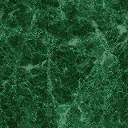 